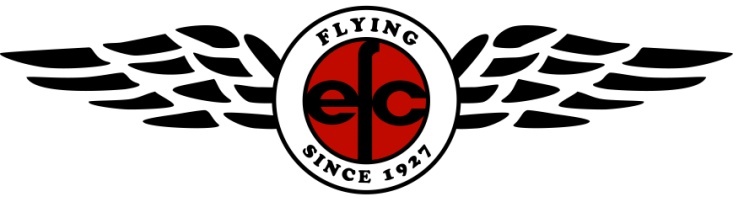 Renter Information SheetSo you want to be a renter??? So you have a license and want to rent EFC aircraft???Have you considered?X/C Advise Form	this needs to be completed a few days prior to the flight and signed by aninstructor. You will need to explain your intentions, weather considerations, contingency planning, and operational/personal limits. In general the longer the X/C the sooner you will want to submit this form to EFC for processing. For example, if you are planning to go on a weekend long 500NM x/c please give us at least 3 days to look over your plan. If you are just going to Slave Lake for the day please submit the form a few days before. You can either Email or Fax this form to us. Current contact information is available on our website.Note: this form must be signed by an instructor prior to your flight. No Form No FlightARROWILL		is there enough TBI/Calendar for your entire x/c flight?Do you have your license and radio license on your person?Have you Calculated Weight and Balance? You need one for each leg of your X/C, no guessing!! What is your actual fuel remaining onboard? Have you taken on or disembarked any passengers? Note: these calculations can be completed while you are underway, we only need the first one for dispatch but you must provide accurate W&B information upon your returnCFS is required onboard!!! This contains your Intercept Orders and a wealth of other information to use on your X/CPAX man		complete this and include an Emergency contact person and phone number ofof an individual who IS NOT ONBOARDWeather		What are the VFR wx minima??? What are EFC wx minima for your license???What will you do if weather is worse than expected or arises while enroute? Where will you go? Who will you tell??? What are the FSS frequencies along your route?Fuel		Where do you plan to get fuel along your route? What type of facilities exist atyour planned stops? Will you be using an FBO or a cardlock system? Are you able to fuel the plane yourself? Have you completed any training with EFC staff on how to fuel correctly? What is the L to US Gal conversion? How much fuel reserve is required? What will you do if fuel is not available or run-out at your planned stop? Who can you call to get fuel or in the case of a fuel related emergency?Please note: Because aircraft are rented at a wet rate, fuel costs will be refunded, up to the current price EFC buys fuel at. You will be responsible for cost in excess of this. See the general manager for more info.Mountains		to fly an EFC aircraft in mountainous terrain requires a Mountain Checkout. Willyour planned flight take you into the mountains? Not sure? Consult AIM RAC 2.13 Ask your instructor or dispatch about how to get a Mountain CheckoutNight ops		Currently No Night Operations out of CPL6. If you will be doing night flyingplease ensure you hold a valid night rating and are current (will you be taking pax?) When does night legally begin? What is/are EFC policy(s) regarding night ops? What type of lighting do your planned stops have? Is the aircraft airworthy for night flight?Winter ops		Do you have the correct clothing for winter? What if you have to make anemergency or precautionary landing? What facilities do your planned stops have to keep the aircraft warm? (plug-ins, heated hanger space, frost fighters) Do you need to bring an extension cord? How will you arrange and pay to use these facilities? How long will you be leaving the aircraft unattended for? How cold will it be overnight? Are the baffles required? Have you received training to remove or install them?Survival Kit		There are larger and better survival kits available from dispatch for no charge.Please take one of these with you on longer X/Cs. Is there anything additional you want to take with you for use in the event of an emergency? (snacks, clothing, etc.)Fees		You are responsible for all landing, airport and handling fees that you may incuron your x/c. Some of these will be billed directly to you (most FBOs) and some are billed to the owners of the aircraft (ldg and airport fees). These other fees are recorded by the a/c callsign and will be billed at some future time to EFC. Please keep track of the fees you incur as they will appear as a charge to your EFC account when they are billed. Info about fees can be found in the CFS and from the airport operators. Ensure that you consider these in your preflight planningPlease review EFC’s Rules and Regulations prior to any X/C flying. These must be abided by at all times. You received a copy when you became a member. Copies are also available on our website or at dispatch.You as the PIC have the ultimate responsibility for the safe operation of the aircraft.This form is only intended to assist you in your pre-flight planning. It should not be considered as completely comprehensive list of suggestions nor a limit to your pre-flight planning. Pre-flight considerations will vary depending on every individual situation.X/C Preflight Considerations ChecklistTBI & Calendar on a/c OKA/C operating restrictions OK (deferred defects)Approx. Fuel requirements for each legApprox. W&B each leg OK (pax configuration, baggage)Fuel situation at each planned stop OKServices at each planned stop OKFees OKPAX Man for each leg/pax configX/C Advise Form completed and submitted/approvedAdditional preflight checksNight opsCurrency and recency OKOK to carry PAXDestination/enroute stops lighting OKWinter OpsEngine coverOAT (daytime and overnight)Destination/enroute stops facilities OKBafflesTraining completedTools to remove or install if requiredAppropriate clothingMountainous terrain –Mountain Check OK